Directions: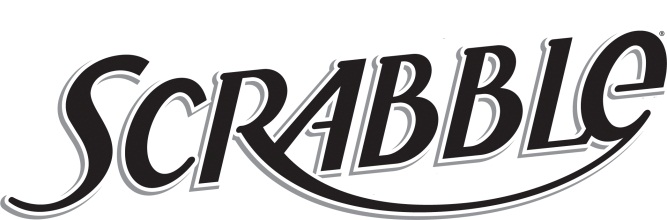 Use Scrabble tiles to spell your words.In the chart, write your words with letter values. Add each letter value and record the total.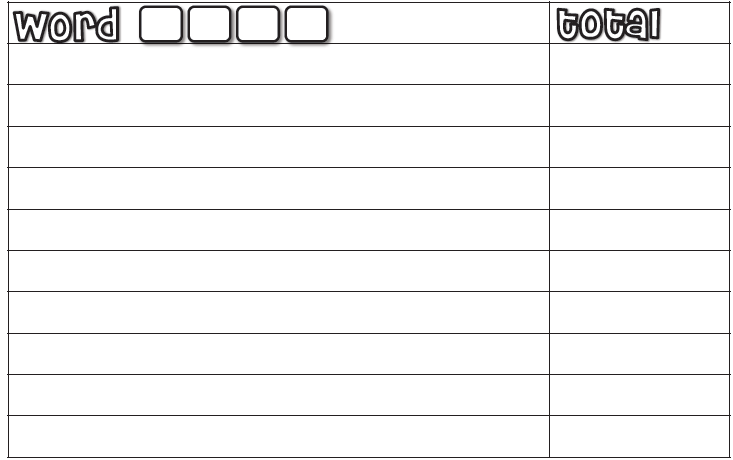 Directions:Use Scrabble tiles to spell your words.In the chart, write your words with letter values. Add each letter value and record the total.